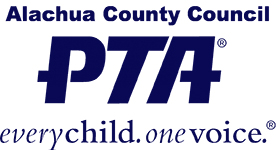 High Stakes Testing in Spring 2021
Sample Email for State-level AdvocacyBelow are sample emails you can send to state legislators to support the bills that would remove high stakes from the FSA tests taken in Spring 2021. Note the areas where you can enter information. If you have a personal story about how the pandemic has impacted your child or your family, we highly encourage you to add that to the letter to increase the impact. 

Be sure to follow ACCPTA on Facebook for updates on this and other bills!Letter to Senators:Dear ___________,I’m writing as a constituent of your district, as well as a member of the PTA at __________________ to request that you support SB886, which removes high stakes from the FSA tests taken in Spring 2021. The primary reasons are as follows:This has been an extremely difficult year for students, teachers, education personnel and families. Due to the pandemic, the delivery of education has been met with many barriers and challenges, resulting in an uneven playing field with many students unable to access a steady flow of knowledge.The unusual and challenging conditions that the national pandemic has created have had a significant impact on social and emotional needs of teachers and students. Removing the high stakes from this year’s standardized test scores will help alleviate anxiety and stress for students, teachers and families. By recognizing this time of public emergency, steps can be taken to revise the law to accommodate the needs of children and teachers, which should be of highest priority for our legislature.  I greatly appreciate your offering this kind of grace and compassion to our children and teachers during this time.Sincerely,
____________________
Letter to Representatives:Dear ___________,I’m writing as a constituent of your district, as well as a member of the PTA at __________________ to request that you support HB359, which removes high stakes from the FSA tests taken in Spring 2021. The primary reasons are as follows:This has been an extremely difficult year for students, teachers, education personnel and families. Due to the pandemic, the delivery of education has been met with many barriers and challenges, resulting in an uneven playing field with many students unable to access a steady flow of knowledge.The unusual and challenging conditions that the national pandemic has created have had a significant impact on social and emotional needs of teachers and students. Removing the high stakes from this year’s standardized test scores will help alleviate anxiety and stress for students, teachers and families. By recognizing this time of public emergency, steps can be taken to revise the law to accommodate the needs of children and teachers, which should be of highest priority for our legislature.  I greatly appreciate your offering this kind of grace and compassion to our children and teachers during this time.Sincerely,_____________________________